Wzór godła uczelni 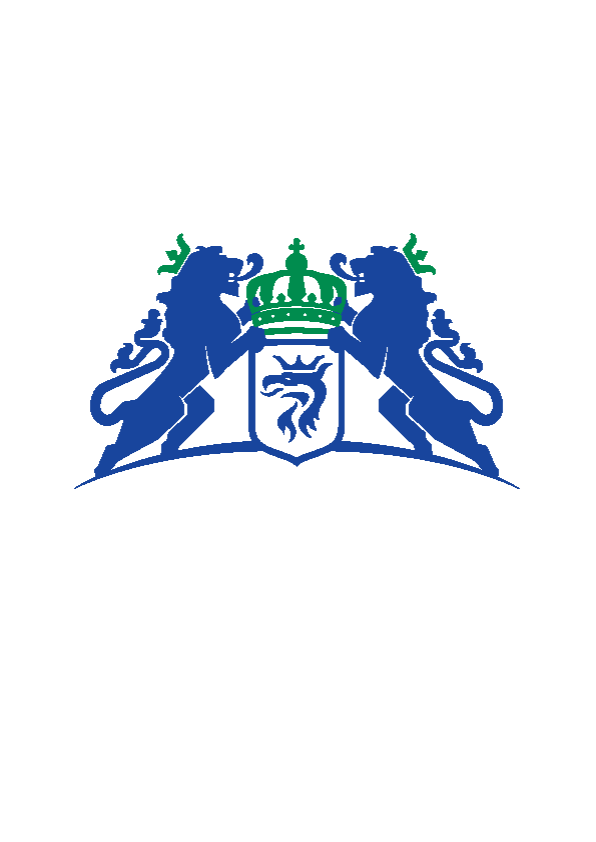 